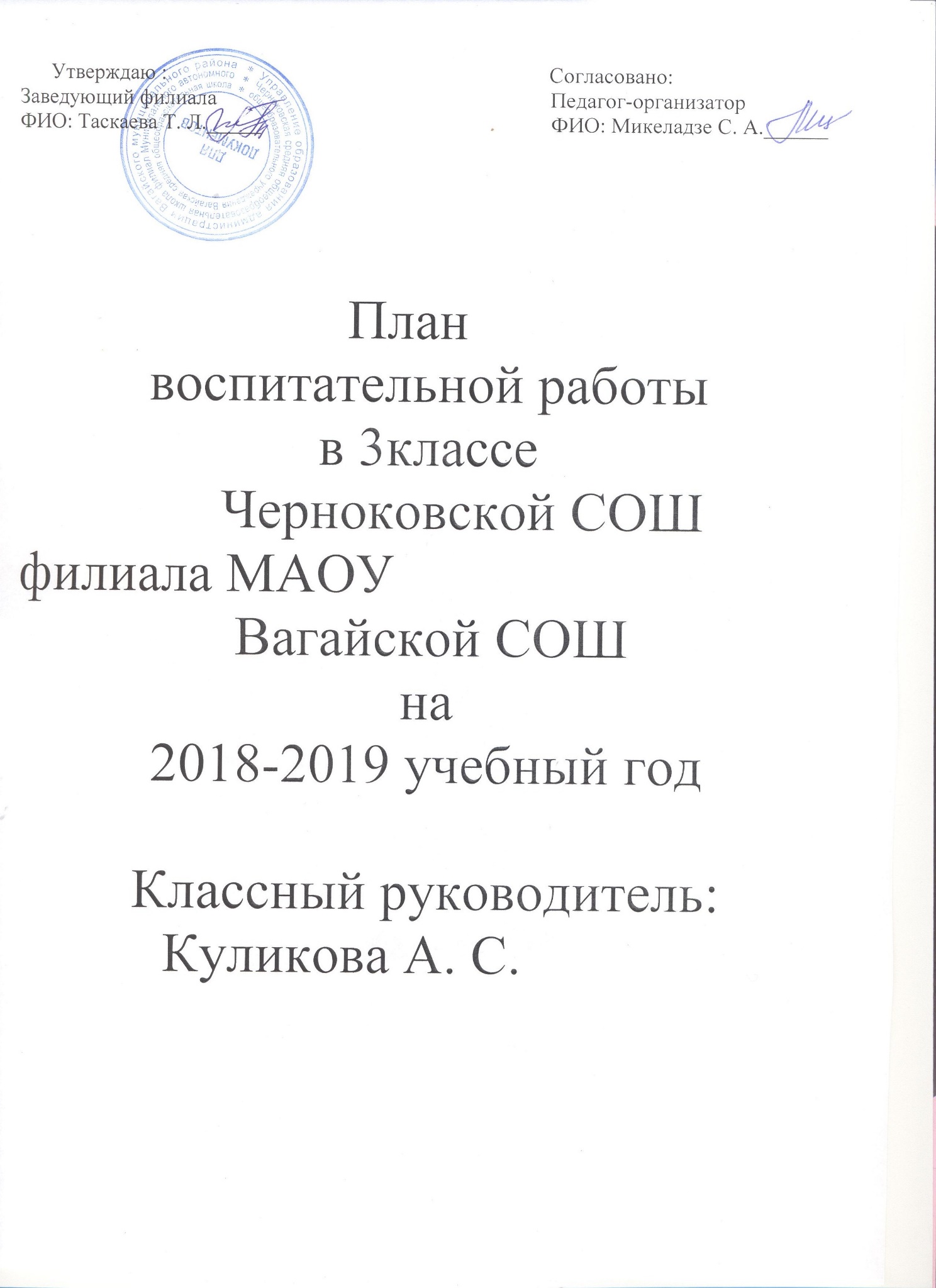 Анализ воспитательной работы во 2 классеза  2017– 2018 учебный год.      При планировании и разработки воспитательной программы с классом  учитывались психолого-педагогические особенности возраста учащихся 2 класса.Цель воспитательной работы:  создание условий для саморазвития и самореализации личности обучающегося, его успешной социализации в обществе. Задачи: - формирование культуры общения школьников с товарищами, педагогами, родителями;-  формирование и развитие коллектива класса;-  формирование здорового образа жизни;  - организация системной работы с учениками  в классе;  -  формирование нравственных и гражданских качеств личности; -  вовлечение родителей в воспитательный процесс класса  1.  Анализ эффективности целеполагания и планирования воспитательного процесса в классе.        Воспитательные задачи,  поставленные перед классом, решаются. Наблюдения и  анкетирования  показали, что выбор основных направлений, содержание, формы и методы работы, средства педагогического влияния, приемов включения учащихся в деятельность  правильные, основываются на психологические,  возрастные,  индивидуальные особенностях учащихся.     2. Анализ развития учащихся класса.     Воспитанность учащихся.     На классных часах   рассматривали  вопросы культуры поведения, правил поведения в школе, в общественных местах.   Для решения задач по воспитанию потребности в нравственных поступках и личностных отношениях проводилась следующая работа: - Уроки общения. Знакомились с основными способами общения, развитие сочувствия, внимательности, взаимоуважения.       Для решения задач по выработке умения и навыков сохранения и укрепления здоровья была проведена следующая работа:        В течение года проводились беседы на тему «Правила техники безопасности в школе», систематически проводились инструктажи по технике безопасности с записью в классном журнале.Неделя «Безопасности жизнедеятельности обучающихся»: беседы по охране жизни, по правилам дорожного движения, безопасности обучающихся, тренировочная эвакуация.Классный час «Где нас подстерегают опасности?» Кл.час «Осторожно – огонь»Викторина «Я познаю мир!»Классный час «Один дома»Инструктаж по правилам безопасности.Классный час «Опасные и безопасные ситуации»С целью воспитания у учащихся навыков дисциплинарного поведения на улицах, дорогах, пропаганда правил безопасного движения. В рамках акции «Мы выбираем жизнь!» проводились беседы по ОБЖ и экологическому воспитанию.1.Меры безопасности на льду.2.Беседа об окружающей среде.3.Профилактика гриппа и ОРВИ4.Режим дня второклассникаПродолжаем вести беседы на тему: «Правильное питание – залог здоровья».  Учащиеся с удовольствием посещают столовую.Богданов Матвей, Гаврилов Илья, Климова Александра, Куликова Анастасия, Плесовских Екатерина, Терешина Вероника, Федянина Евгения принимают активное участие в классных и общешкольных мероприятиях,  предметных неделях.   3.    Анализ динамики социальной ситуации развития.Учащиеся класса выполняют домашние задания, стремятся пользоваться дополнительной литературой, выполнять задания творческого характера: Богданов Матвей, Климова Александра, Куликова Анастасия, Терешина Вероника.     У учащихся: Коптяева Артема, Крюкова Дениса, Овчинникова Артура , Рогозинникова Антона, Удачина Николая, Елтышева Владимира  не сформирована потребность заниматься самовоспитанием,  необходимо вести работу  в этом направлении.  Учимся  давать оценку своим поступкам и поведению, как своему, так и поведению других детей, которое  мешает окружающим, оскорбляет  и унижает человеческое достоинство. С этой целью были проведены классные часы:- Трудности в учёбе. Как их преодолеть?- Воспитай себя сам!- Детская агрессия.- В дружбе – сила- О жадности и жадинахУспехи и достижения учащихся класса: Все учащиеся класса принимали активное участие в «Празднике осени»  принимали участие в конкурсе чтецов, о Родине: Богданов Матвей, Родина Виктория, Климова Александра. Была проведена игра «Поле чудес» посвященная дню Космонавтики.В спортивной жизни школы принимал участие весь класс.Проводились веселые старты.      Большинство учащихся класса уважительны к сверстникам, учителям, взрослым, с удовольствием идут на контакты, проявляют терпение к негативному отношению  других.     Отношение к общественно полезному труду – положительное, добросовестно относятся к дежурству по классу.  Отношение к школе, классу  положительное.          Ребята активно посещают занятия дополнительного образования      4. Анализ развития коллектива класса.В классе 17 человек. Из них: 9 мальчиков и 8 девочек. Коллектив сформирован с 1 класса8 учащихся класса из многодетных семей: 8 учащихся из малообеспеченных семей, 2 учащихся из неполной  семьи, 1 учащийся из неблагополучной семьи.  У девочек и мальчиков  много друзей, т.к. они общительны, активны, дружелюбны по отношению друг к другу и по отношению к учащимся других классов. Характер взаимоотношений не всегда доброжелательный, так как есть учащихся класса гиперактивные и не способны проявлять терпимости друг к другу.    В коллективной творческой деятельности принимают активное участие большинство учащихся.Дети очень эмоциональны, у многих высокий уровень чувства сопереживания. Анализ организации  воспитательного процесса и эффективности воспитательной работы.  Удачно проходят  следующие мероприятия:    чаепития, спортивные соревнования, викторины.-    Классный час «День народного единства» прошел интересно, где учащиеся обсуждали смысл и значение  государственного праздника, введенного в РФ; понятие толерантность, с опорой на героическую историю прошлого и общечеловеческих ценностей.Рождественские встречи «Встреча Нового года в разных странах». Помочь детям осознать значение семейных праздников в их жизни.Игра. «Весну встречаем: шутим, пляшем, напеваем», посвященная Дню смеха. Викторина ко Дню Космонавтики.  С целью формирования чувства патриотизма через знакомство с великими свершениями русских людей, расширению кругозора учащихся.Памяти павших, будьте достойны! ( митинг )Классный час «Поклонимся великим тем годам», посвящённый Дню ПобедыДля учащихся класса были организованы выездные экскурсии.Экскурсия в питомникЭкскурсии в библиотекуЭкскурсия  «Музей»   В данных мероприятиях ребята участвовали с наибольшим удовольствием, были активны.     6. Анализ участия учащихся класса в жизнедеятельности школы.Основной мотив участия класса в школьных мероприятиях – интерес, ответственность,  реализация способностей.  Класс принимал активное участие во всех школьных мероприятиях.- Конкурс рисунков «День матери»- Конкурс рисунков «Золотая осень»- Фотовыставка «Мое любимое животное»- Мастерская Деда Мороза .(поделки детей и родителей)- Конкурс рисунков «Зимний забавы»Учащиеся класса   посещают   занятия дополнительного образования в школе.    7.   Анализ педагогического взаимодействия с семьями учащихся.  С родителями учащихся   поддерживаю  тесную связь.   Родители  начинают принимают активное участие в делах класса: в организации чаепитий,  посещение родительских классных и общешкольных собраний. В течение года проведено 4 родительских собраний.     Проводились индивидуальные беседы с родителями  учащихся, доводились до их сведения успехи и проблемы учащихся в образовательном процессе, совместно решались вопросы воспитания.     Родительский комитет работает второй год. В доверительных беседах    родители  с детьми  разрешают  трудные ситуации в жизни детей.  Родители отвечают за материальное обеспечение детей. Классный руководитель:                                   Куликова А.С.Цели и задачи воспитательной работы в 3 классе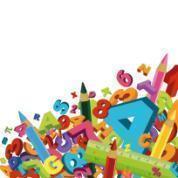 на 2018 – 2019 учебный годЦель: воспитание и развитие свободной жизнелюбивой талантливой духовно-нравственной личности, обогащенной научными знаниями о природе и человеке, готовой к созидательной творческой деятельности и нравственному поведению. Задачи:Формировать интерес  к  процессу  и  содержанию  учебной  деятельности;Создать условия  для  развития  нравственных  качеств  личности;Формировать коммуникативные  навыки (создавать  дружный  коллектив  детей  и родителей);Создавать условия  для  реализации  творческого  потенциала детей;Познакомить обучающихся с разнообразием мира профессий;Формировать конкретно-наглядные представления о существенных сторонах профессии.Циклограмма работы классного руководителя в течение года.Ежедневно1. Работа с опаздывающими и выяснения причин отсутствия учеников на занятиях.2. Организация питания учащихся.3. Организация дежурства в классном кабинете.4. Индивидуальная работа с учащимися.	 Еженедельно1. Проверка дневников учащихся.2. Проведение мероприятий в классе по плану.3. Работа с родителями по ситуации.4. Работа с учителями-предметниками по ситуации.	Каждый месяц	1. Посещение уроков в своем классе.2. Консультации школьного психолога.		3. Встреча с родительским активом.	4. Работа с активом класса. Один раз в четверть 1. Оформление классного журнала.2. Семинар (методическое объединение)  классных руководителей.3. Анализ выполнения плана работы за четверть.4. Коррекция плана воспитательной работы на новую четверть.5. Проведение родительского собрания.Один раз в полугодиеМониторинг и педагогическая диагностика учащихся (тестирование, анкетирование, опрос и .т.д.).Один раз в год1. Проведение открытого мероприятия.2. Проведение открытого общешкольного мероприятия.3. Оформление личных дел учащихся. 4. Анализ и составление плана с классным коллективом.Список  класса1.Богданов Матвей Дмитриевич 27.04.2010г.2.Гаврилов Илья Витальевич 01.11.2008г3.Климова Александра Владимировна 30.04.2009г4. Коптяев Артем Анатольевич 31.01.2009г.5. Коптяева Юлия Андреевна 03.10.2009г6. Крюков Денис Сергеевич 18.12.2009г7.Куликова Анастасия Викторовна 10.11.2009г 8. Овчинников Артур Михайлович 06.04.2009г. 9. Плесовских Екатерина Сергеевна 02.08.2009г10. Рогозинников Антон Сергеевич 28.03.2009г.11. Родина Виктория Александровна 17.08.2009г.12. Терешина Вероника Геннадьевна 29.10.2008г.13. Туманов Макар Андреевич  21.07.2009г.14. Удачин Николай Максимович 08.01.2010г.15. Федянина Евгения Владимировна 15.07.2009г16. Елтышев Владимир Владимирович 21. 01. 2009г.	Социальный паспорт   класса Малообеспеченные семьи.1.Климова Александра.2.Коптяев Артем.3.Овчинников Артур.4.Родина Виктория.5.Туманов Макар.6.Федянина Евгения7. Куликова Анастасия8. Елтышев ВладимирМногодетные семьи.1.Климова Александра.2.Овчинников  Артур.3.Плесовских Екатерина.4.Родина Виктория.5.Терешина Вероника.6.Туманов Макар.7.Удачин Николай.8.Федянина Евгения.Неполные семьи.1.Овчинников Артур2.Туманов Макар.Неблагополучные семьи 1.Елтышев ВладимирЗанятость детей во внеурочное времяПосещение квартир учащихся                                             Актив классаПрезидент –                             Климова АлександраМинистерство культуры – Плесовских Екатерина,                                              Терёшина Вероника                   Министерство образования – Богданов Матвей,                               Куликова Анастасия,  Коптяева Юлия                                Министерство спорта –  Удачин Николай, Овчинников Артур                    Цветовод -    Федянина Евгения,     Родина Виктория,                                                            Климова АлександраОтветственные за порядок в классе –        Рогозинников Антон,                                                    Гаврилов Илья, Туманов МакарДежурные в классе – Крюков Денис ,  Коптяев Артём,                                                             Елтышев ВладимирПсихолого-педагогическая  характеристика третьеклассника.Ведущая деятельность  детей  8 - 9 лет — учение, в процессе которого формируется познавательная сфера личности, усваиваются знания о предметах и явлениях внешнего мира и человеческих отношениях. Учеба определяет характер других видов деятельности: игровой, трудовой, общении. Все познавательные процессы в школьном возрасте становятся произвольными (ребенок может проявлять волевые усилия, сосредоточивать свое внимание в течение необходимого времени), продуктивными (второклассник должен получать конечный продукт) и устойчивыми (его внимание не рассеивается в течение необходимого времени). Это еще трудно для второклассника, и он быстро устает. Характерна быстрая утомляемость при выполнении письменных работ. Усталость эта возникает не от умственной работы, а от неспособности ребенка к физической саморегуляции. Известно, что уже к третьему классу школьник может осуществлять контроль не только за собственной работой, но и за работой одноклассников, а также может выполнять учебную работу самостоятельно или в паре со сверстниками.Анализируя психолого-педагогическую характеристику второклассников, можно сделать следующие выводы.                                                                                           Во втором классе у ребенка продолжается формирование мотивации к школе. Любознательность, конкретность мышления, подвижность, большая впечатлительность, подражательность и вместе с тем неумение долго концертировать свое внимание на чем-либо -  характерные черты этого возраста. Новообразование: У второклассника продолжается закрепление внутренней позиции. Ребенок обучается самостоятельному контролю, а затем и оценке собственной деятельности (рефлексия).Правила работы с агрессивными детьми
1.    Быть внимательным  к нуждам и потребностям ребенка.
2.     Демонстрировать модель неагрессивного поведения.
3.    Быть последовательным в наказаниях ребенка, наказывать за конкретные поступки. 
4.    Наказания не должны унижать ребенка.
5.    Обучать приемлемым способам выражения гнева.
6.    Давать ребенку возможность проявлять гнев непосредственно после неприятного для него события.
7.    Обучать распознаванию собственного эмоционального состояния и состояния окружающих людей.
8.    Развивать способность к сопереживанию. 
9.    Расширять поведенческий репертуар ребенка.
10.Отрабатывать навык реагирования в конфликтных  ситуациях.
11. Учить брать ответственность на себя.Правила работы с гиперактивными детьми1.    Работать с ребенком в начале дня, а не вечером.
2.    Уменьшить рабочую нагрузку с ребенком.
3.    Делить работу на более короткие, но более частые периоды. Использовать физминутки.
4.    Быть драматичным, экспрессивным педагогом.
5.    Снизить требования к аккуратности в начале работы, чтобы сформировать чувство успеха.
6.    Посадить ребенка во время занятий рядом со взрослым.
7.    Использовать тактильный контакт (элементы массажа, прикосновения, поглаживания).
8.    Договариваться с ребенком о тех или иных действиях заранее.
9.    Давать короткие, четкие и конкретные инструкции.
10. Использовать гибкую систему поощрений и наказаний.
 11. Поощрять ребенка сразу же, не откладывая на будущее.
  12. Предоставлять ребенку возможность выбора.
 13. Оставаться спокойным. Нет хладнокровия – нет преимущества.
Правила работы с тревожными детьми.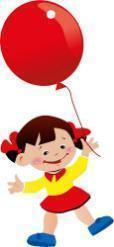 1.    Избегайте состязаний и  каких - либо видов работ, учитывающих скорость.
2.    Не сравнивайте ребенка с окружающими.
3.    Чаще используйте телесный контакт, упражнения на релаксацию.
4.    Демонстрируйте образцы уверенного поведения, будьте во всем примером ребенку.
5.    Чаще обращайтесь к ребенку по имени.
6.    Демонстрируйте образцы уверенного поведения, будьте во всем примером ребенку.
7.    Не предъявляйте к ребенку завышенных требований.
8.    Будьте последовательны в воспитании ребенка.
9.    Старайтесь делать ребенку как можно меньше замечаний.
10.     Используйте наказание лишь в крайних случаях.
11.     Не унижайте ребенка, наказывая его.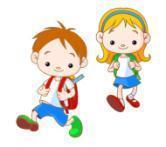 Работа с родителямиВажнейшая  направленность  деятельности классного руководителя — это семья, в которой растет, формируется, воспитывается ученик. Классный руководитель должен помнить, что, воспитывая ученика, он влияет, в первую очередь, на воспитательный потенциал семьи. Объектом профессионального внимания выступает не сама семья и не родители ребенка, а семейное воспитание. Именно в этих рамках рассматривается его взаимодействие с родителями. Педагогу необходимо знать, какова сфера материального бытия ребенка, каков образ его жизни, каковы традиции и обычаи семьи. Здесь необходимо следующее:а) изучение семейной атмосферы, окружающей ученика, его взаимоотношений с членами семьи;б) психолого-педагогическое просвещение родителей через систему родительских собраний, консультаций, бесед;в) организация и совместное проведение свободного времени детей и родителей;г) защита интересов и прав ребенка в так называемых трудных семьях.Основные   направления   классного руководителя  и  родителей:Общение - это воздействие, обусловливающее самое максимальное развитие личности ребенка, это этическое воздействие на признанные ценности Человека. Успеху работы классного руководителя   совместно  с  родителями   способствуют три личностных образования: интерес к жизни, интерес к человеку, интерес к культуре. Решение проблемы общения приводит детей к пониманию общечеловеческих ценностей, когда они становятся нормой для учащихся. Высшая ценность-человеческая жизнь. Никто не имеет права посягать на нее.Интерес к жизни  -это непременное условие работы с детьми, условие эффективности воспитания. Воспитание с этих позиций направлено на формирование способности быть счастливым, в основе которой - принятие жизни как дара природы.Понимание и восприятие человека как личности, имеющей право на понимание, способной самосовершенствоваться, обладающей индивидуальными ценностями (семья, близкие люди, увлечения).Культурные ценности мира, их значение в развитии и становлении человека, формирование понимания их необходимости и важности в жизни.Познавательная сфера жизни ребенка.Для решения этой проблемы нужно обратить внимание на: а) выработку совместно с семьей единой тактики в развитии учебных умений ученика, его познавательной активности, его будущего профессионального определения;б) осуществление мероприятий   совместно  с   родителями, расширяющих кругозор и познавательные интересы ученика, стимулирующих любознательность, исследовательское мышление;в) проведение психолого-педагогических консилиумов, разрабатывающих программы коррекции общеучебных умений отдельных учащихся и всего класса    на  родительских  собраниях;г) организацию классных часов   совместно  с  родителями по совершенствованию у учащихся учебных умений и возможностей, саморазвитию.Таким образом, классным руководителем реализуется функция родительского просвещения (сведения о воспитательной концепции школы, педагогической позиции классного руководителя, о методике воспитания, о целях и задачах личностного развития школьников на данный период, о ходе духовного развития ребенка, об особенностях школьной деятельности ученика, о взаимоотношениях в группе, о выявленных способностях и текущих успехах » т. п.) и корректировка семейного воспитания — именно той стороны, которая имеет отношение к ребенку, жизни и деятельности ребенка, обеспечивающие и коррекцию личности родителей.Задачи работы с родителями:Постоянное информирование родителей о результатах учёбы, воспитания, душевного состояния, развития ребёнка.Просвещение родителей в вопросах воспитания и обучения детей, оказание им помощи.Привлечение к организации досуга детей по интересам.Помощь в налаживании контактов между детьми, родителями и учителями.Формы работы:Родительские собрания.Открытые уроки.Индивидуальные беседы.Посещение на дому.Совместные экскурсии, праздники.Тема родительских собраний Родительский комитет: Богданова М.В.Домнина А.Г.Рогозинникова В.А.  План мероприятий на первое полугодие  Анализ воспитательной работы в 3 классе за 1 четверть 2018- 2019 учебного годаВ 1 четверти в 3 классе обучалось 16 учащихся, 7 девочек и 9 мальчиков из них на 1 ученик на домашнем обучении. На конец 1 четверти в классе прибывших и выбывших нет.Цели и задачи воспитательной работы были направлены на создание условий для оптимального развития учащихся, формирование детского коллектива, воспитание толерантности, нравственности и развития эстетических чувств. Для решения поставленных задач были выбраны соответствующие мероприятия,, беседы с родителями, ежедневный контроль за культурой поведения, создание комфортной обстановки, способствующей развитию познавательной активности, уважительного отношения к сверстникам и взрослым. В ходе воспитательной работы раскрывались творческие таланты детей, их интеллектуальные и физические способности.Учащиеся в классе отличаются умением рассуждать о своих успехах и причинах неудач, с уважением относятся к старшим и друг к другу, доброжелательны по отношению к учителям, к одноклассникам; ребята готовы всегда прийти на помощь, бережливы к школьному и классному имуществуРебята делились на группы по месту жительства, по интересам, межгрупповые отношения не враждебные. Ребята тактично общаются между собой, помогают друг другу. Учащиеся уважительно относятся к Климовой Александре, которую выбрали командиром класса в этом учебном году.Распределены обязанности, что воспитывает в детях ответственность, самостоятельность, организованность. Это оказывает огромную помощь учителю в работе.Одним из основных направлений в формировании личности и коллектива является работа над культурой поведения, дисциплиной. Наблюдаются сдвиги в плане осознания правил и норм поведения, но на практике дети не всегда ведут себя, как следовало бы. В связи с этим, работа над умением правильно себя вести в различных ситуациях будет продолжена.Много внимания уделялось организации здорового образа жизни, воспитанию потребности заботиться о своей жизни, здоровье, безопасности. Важность данного направления требует продолжения.Учащиеся класса принимали участие в планировании, организации и анализе совместной деятельности, все были вовлечены в жизнедеятельность класса.Многие ребята участвовали в различных конкурсах, за что были награждены грамотами, благодарственными письмами: Климова А., Богданов М., Удачин Н., Терешина В., Туманов М.В 1четверти были проведены игры, конкурсы, викторины, беседы, направленные на духовно-патриотическое воспитание («Здравствуй, школа!», «Что такое толерантность», «Мои права и обязанности», «Мой класс и мои друзья», мероприятия ко Дню пожилого человека и на пропаганду здорового образа жизни («Мы за ЗОЖ», «Полезные привычки», Инструктажи поведения во время ЧС, «Здоровое питание»).Дети посещали кружки и секции по спортивному, художественно-эстетическому, интеллектуальному, гражданско-патриотическому направлениям. Радуют успехи в организации и воспитании учащихся, но остаются проблемы, над которыми нужно продолжить работу.С родителями учащихся проводились консультации, индивидуальные беседы. Вместе с родителями дети совершили экскурсию в осенний лес. Родители принимают активное участие в жизни класса.Классный руководитель: Куликова А.С.№ п/пСписок детейИностранный языкПрикладное искусствоЮный экологТанцевальныйВокалВолейбол1БогдановМатвей++++2.Гаврилов Илья++++3.Елтышев Владимир++++4.Климова Александра+++++5.Коптяев Артем++++6. Коптяева Юлия+++++7.Крюков Денис++++8.Куликова Анастасия+++++9.Овчинников Артур++++10.Плесовских Екатерина+++++11.Рогозинников Антон++++12.Родина Виктория+++++13.Терешина Вероника++++++14.Туманов Макар++++15.Удачин Николай+++_16.Федянина Евгения+++++№ п/пСписокдетейСентябрьОктябрьНоябрьДекабрьЯнварьФевральМартАпрельМай1Богданов Матвей541511145112.Гаврилов Илья652613256133.Елтышев Владимир1319151322151913224.Климова  Александра81098199108195.Коптяев Артем2817222828221728206. Коптяева  Юлия81098199108197.Крюков Денис9272292822279208.Куликова Анастасия9272292822279209.Овчинников Артур810981991081910.Плесовских Екатерина28182928262818282611.Рогозинников Антон  20191520221519202212.Родина Виктория20191520221519202213.Терешина Вероника272022713220271314.Туманов Макар22182922262918222615.Удачин Николай223112213131221316.ФедянинаЕвгения931229282231920№ п/пДатаТема1.Сентябрь Почему дети лгут? Проблемы нравственности.Режим дня – основа сохранения и укрепление здоровья.       2.Ноябрь «Чтение – окно в мир знания»      3.Март   Ваш ребенок и его друзья4.МайСекреты здоровья ребенка. Перелистывая страницы учебного года.Сентябрь 1 неделя2 неделя3 неделя4 неделяТоржественная линейка «День знаний».«Путешествие на лесную поляну» с элементами ОБЖ.Что такое поручение? Выборы актива.Классный час «По правилам дорожного движения «Внимание дети»Классный час «Правила поведения в школе и в общественных местах.Экскурсия «Осенние краски природы»Беседа – игра  «Моя семья – моя опора»Акция «Чистая школа»Октябрь 1неделя2 неделя3 неделя4 неделяДень пожилого человека. Классный час «Старость надо уважать»Классный час «Путешествие в мир профессий»Викторина «В гостях у природы»Беседа «Труд людей осенью»Праздник «Здравствуй, осень золотая!»Итоги 1 четверти. Инструктаж по технике безопасности в каникулы.Ноябрь 1неделя2 неделя3 неделя4 неделяБеседа « В царстве короля» ПДДКлассный час «Наша сила – в единстве»Классный час «Конвенция  о правах ребёнка»Игра –соревнование «Необычное путешествие с доктором Айболитом».Акция чистая школаКлассный час «Самая любимая и дорогая» (праздник для мам)Декабрь 1неделя2 неделя3 неделя4 неделяАкция : «Помоги птицам».Беседа о профессии пожарного. «Будь осторожен с огнем»Подготовка к новогоднему праздникуПраздник «Здравствуй, Новый год!»Планирование на 2 полугодиеПланирование на 2 полугодиеПланирование на 2 полугодиеПланирование на 2 полугодиеПланирование на 2 полугодиеянварь1 неделя2 неделя3 неделяБеседа : Как я провел каникулы?Игры на свежем воздухеКл. час: «Если хочешь быть здоров.»Конкурс рисунков, поделок «Зимушка -зима»Февраль1неделя2 неделя3 неделя4 неделяЭкскурсия в библиотеку.Викторина сказокПоздравления ко дню святого Валентина.Конкурс валентинокВеселые старты.День Защитника Отечества.Участие в предметной неделе математикиМарт 1неделя2 неделя3 неделя4 неделяВыпуск газеты к 8 МартаКл. час При солнышке тепло, при матери доброАкция : Чистая школаИнструктаж на каникулыСоблюдение правил ППД и ОБЖАпрель 1неделя2 неделя3 неделя4 неделяДень смехаДень космонавтики.РисункиКл. час: Чему учат пословицы.Кл.час:Этот удивительный мир растенийМай 1 неделя2 неделя3 неделя4 неделяВстреча с ветеранами.Митинг Классный час. Этикет в общественном транспорте.Подготовка к празднику «Прощай 3 класс!»Инструктаж на каникулы.Праздник «Прощай 3 класс!»